Мастерская по сантехнике и отоплению №1 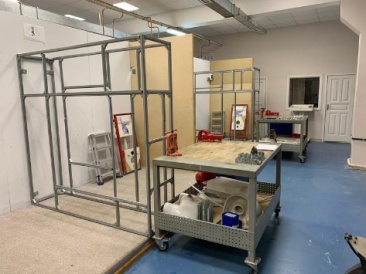 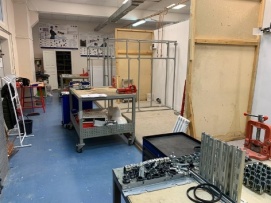 1.Техническая характеристика:Полезная площадь, кв.м. –214.2Количество рабочих мест -14Освещенность, соответствует нормам Сан ПиН2.Перечень основного оборудования и электрифицированного инструмента:Перфоратор (N≥600Вт) - 2Шуруповерт аккумуляторный - 6Заточной станок - 1Сварочный аппарат для труб из полипропилена - 3Сварочный аппарат для труб из полиэтилена - 1Вертикально-сверлильный станок – 1Отборощик для медного трубопровода - 2 3.Перечень ручного инструмента и приспособлений:Комплект инструмента TECELOGO для соединения металлопластиковых трубКомплект инструмента TECEFLEX для соединения труб из сшитого полиэтиленаРучнойтрубогиб арбалетного типа; рычажного типаСтанция для заморозки трубТрубогиб для медного трубопроводаROTHENBERGERТрубогиб для стального трубопровода ROTHENBERGERОтборощик для медного трубопровода4.Перечень контрольно-измерительного инструмента:Штангенциркуль – 7 Уровень 250мм., магнитный 3глазка - 6Рулетка – 6Метр складной - 65.Перечень технических средств, мебель и другого имущества(инвентаря):Компьютер – 1Стеллаж для хранения материалов – 5Передвижной контейнер для мусор - 16.Средство индивидуальной защиты и пожаротушения:Специальная одеждаПерчаткиОчкиОгнетушитель ОУ-2